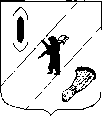 АДМИНИСТРАЦИЯ ГАВРИЛОВ-ЯМСКОГОМУНИЦИПАЛЬНОГО РАЙОНАПОСТАНОВЛЕНИЕ11.01.2022   № 18   Об утверждении муниципальной программы «Развитие культуры и туризма в Гаврилов-Ямском муниципальном районе» на 2022-2025 годы(в редакции постановлений № 244 от 01.04.2022, № 550 от 15.07.2022, № 917 от 14.11.2022, № 92 от 07.02.2023, № 123 от 13.02.2023, № 369 от 14.04.2023, № 443 от 10.05.2023, № 555 от 08.06.2023, № 751 от 07.08.2023, № 1135 от 28.11.2023, № 238 от 22.03.2024, № 248 от 26.03.2024, № 401 от 16.05.2024)Руководствуясь постановлением Администрации, Гаврилов-Ямского муниципального района от 07.09.2021 № 751 «Об утверждении Порядка разработки, реализации и оценки эффективности муниципальных программ Гаврилов-Ямского муниципального района», статьей 26 Устава Гаврилов-Ямского муниципального района Ярославской области,АДМИНИСТРАЦИЯ МУНИЦИПАЛЬНОГО РАЙОНА ПОСТАНОВЛЯЕТ:1. Утвердить муниципальную программу «Развитие культуры и туризма в Гаврилов-Ямском муниципальном районе» на 2022-2025 годы (Приложение).2. Признать утратившими силу постановления Администрации Гаврилов-Ямского муниципального района:- от 13.10.2020 № 855 «Об утверждении муниципальной программы «Развитие культуры и туризма в Гаврилов-Ямском муниципальном районе» на 2021-2023 гг.;- от 24.03.2021 № 275 «О внесении изменений в постановление Администрации Гаврилов-Ямского муниципального района» от 13.10.2020 № 855;- от 22.04.2021 № 387 «О внесении изменений в постановление Администрации Гаврилов-Ямского муниципального района» от 13.10.2020 № 855;- от 23.07.2021 № 634 «О внесении изменений в постановление Администрации Гаврилов-Ямского муниципального района» от 13.10.2020 № 855;- от 07.09.2021 № 748 «О внесении изменений в постановление Администрации Гаврилов-Ямского муниципального района» от 13.10.2020 № 855;- от 30.12.2021 № 1110 «О внесении изменений в постановление Администрации Гаврилов-Ямского муниципального района» от 13.10.2020 № 855;- от 13.10.2020 № 856 «Об утверждении муниципальной программы «Возрождение традиционной народной культуры» на 2021-2023 годы;- от 05.04.2021 № 318 «О внесении изменений в постановление Администрации Гаврилов-Ямского» муниципального района от 13.10.2020         № 856.2.   Контроль за исполнением настоящего постановления возложить на    первого заместителя Главы Администрации Гаврилов-Ямского муниципального района   Забаева А.А.3.   Постановление опубликовать в районной массовой газете «Гаврилов-Ямский вестник» и разместить на официальном сайте Администрации муниципального района.4. Постановление вступает в силу с момента официального опубликования.Глава Администрациимуниципального района                                                                   А.А. Комаров	 Приложение к постановлению Администрации муниципального района от 11.01.2022 № 18         МУНИЦИПАЛЬНАЯ    ПРОГРАММА«Развитие культуры и туризмав Гаврилов-Ямском муниципальном районе»на 2022-2026 годы:ПАСПОРТ МУНИЦИПАЛЬНОЙ ПРОГРАММЫ<*> Указываются средства, предусмотренные решением Собрания представителей муниципального района о бюджете Гаврилов-Ямского муниципального района на очередной финансовый год и плановый период.I. Общая характеристика сферы реализации муниципальной программыПроблемы сохранения и развития народной культуры в современных условиях становятся все более актуальными в международном масштабе. ЮНЕСКО, авторитетная международная организации при ООН по вопросам образования, науки и культуры, выступила в поддержку традиционной народной культуры, направив в свои региональные отделения документ, названный «Рекомендация по сохранению фольклора». В нашей стране, как и в других странах мира, в последние годы все более активно разрабатываются и внедряются новые подходы к сохранению и развитию культуры. Один из них принятие Федеральной программы «Развитие и сохранение отечественной культуры и искусства», в которой народная художественная культура представлена как целостная система общечеловеческих ценностей, формирующих идентичность нации, единство Российского государства.Эффективным механизмом возрождения традиционной народной культуры является создание целевой программы. В этой программе предусмотрен комплекс организационно-педагогических, методических и административных мер по созданию коллекций народного искусства, поддержке самобытных видов народного творчества, их изучению, систематизации, сохранению, а также по подготовке специалистов в области традиционной народной культуры и широкому использованию учреждений культуры, образования, СМИ в целях трансляции в современный социум лучших региональных и российских традиций традиционной народной культуры.Основным источником услуг в сфере культуры в муниципальном районе являются учреждения культуры, расположенные на его территории.На базе муниципальных учреждений культуры Гаврилов-Ямского муниципального района работают 129 клубных формирований (кружки, любительские объединения по различным направлениям), в которых занимается 1955 человек. В целях интенсификации культурной жизни района проводятся различные творческие конкурсы, выставки, праздники, фестивали по популяризации народной культуры. Творческие коллективы и отдельные исполнители учреждений культуры района принимают активное участие в международных, всероссийских и областных фестивалях и конкурсах.В Гаврилов-Ямском муниципальном районе насчитывается 9 публичных (общедоступных) библиотек, из них 8 находятся в сельской местности. Библиотечные услуги предоставляются различным категориям пользователей (дети, молодёжь, пенсионеры и др.), в т.ч.  людям с ограниченными возможностями здоровья (ОВЗ). Число пользователей составляет 9578 человек, 89669 посещений. Ежегодно проводится более 1800 массовых мероприятий разнообразных форм и тематики.Библиотекам Гаврилов-Ямского муниципального района предстоит выстроить качественно новую систему обслуживания пользователей для дальнейшего развития библиотечного дела в районе, которое будет способствовать формированию культурной среды, удовлетворению информационных нужд населения и повышению социального статуса библиотек в соответствии с изменившимися требованиями времени.   Библиотеки должны стать пространством для получения знаний, самовыражения и коммуникации, площадками для реализации всех видов интеллектуального взаимодействия, учреждениями, стимулирующими познавательно-творческую деятельность обслуживаемой аудитории. Фонды нуждаются в обновлении, списании ветхих и устарелых изданий. В сферу текущего комплектования должны попадать как издания на материальных носителях, так и сетевые ресурсы, к которым библиотека предоставляет доступ. Библиотечное обслуживание должно быть ориентировано на реальных, виртуальных и потенциальных пользователей и удовлетворение их потребностей: информационных, культурных, образовательных и самообразовательных, коммуникационных, досуговых и других. При планировании мероприятий и услуг необходимо уделять внимание пользователям с особыми потребностями, в т. ч. с ограниченными возможностями здоровья, детям, молодёжи.Необходима актуализация новых значимых компетенций сотрудников библиотеки в соответствии с целями, задачами, требованиями времени и запросами пользователей.Требует изменений пространство библиотек с учётом потребностей населения и концептуальных требований к современному оформлению библиотечного пространства.  При модернизации необходимо опираться на принципы многофункциональности, адаптивности к группам пользователей, открытости, мобильности, выразительности.Начальной базой для профессионального образования является Муниципальное бюджетное учреждение дополнительного образования «Детская школа искусств» Гаврилов-Ямского муниципального района. Ежегодно в школе обучается около 330-340 учащихся в возрасте от 5 до 18 лет по дополнительным общеобразовательным общеразвивающим программам и дополнительным профессиональным программам. Это составляет 8% от количества детей данного возраста, проживающих не территории района, что показывает востребованность получения эстетического и художественного образования. II. Приоритеты государственной политики в сфере реализациимуниципальной программы и ожидаемые конечные результаты еереализацииСохранение сети учреждений, обеспечение условий их функционирования является одним из приоритетных направлений деятельности в сфере культуры.Актуальной проблемой, решение которой необходимо осуществить, является недостаточная социально-экономическая эффективность использования имеющегося туристско-рекреационного потенциала Гаврилов-Ямского района вследствие ограниченных возможностей гостиничной, инженерной, коммуникационной и дорожно-транспортной инфраструктуры, а также недостаточная привлекательность и известность туристского продукта Гаврилов-Ямского района. Обеспечение туристской привлекательности района напрямую зависит от состояния общей инфраструктуры региона, что требует значительных затрат, комплексного подхода и межведомственной координации в управлении их развитием, выделения приоритетов в муниципальной поддержке реализации проектов развития. Решение этих задач невозможно без использования муниципального стимулирования, государственно-частного партнерства, и инвестиций. Сегодня район стоит перед серьезной задачей - необходимостью формирования современной индустрии туризма и отдыха на основе более интенсивного использования своего туристского потенциала. В целях формирования стратегии развития туризма в Гаврилов-Ямском районе был проведен SWOT-анализ, который показал необходимость учета при этом сильных и слабых сторон развития туризма в районе.К сильным сторонам развития туризма в районе относятся:- выгодное экономико-географическое положение;- наличие уникальных памятников истории и культуры;- развивающийся бренд, отражающий уникальность района – «Страна Ямщика»;- богатый природный потенциал района (создан проект «Предания и легенды»);- принадлежность к популярному туристскому маршруту «Золотое кольцо России»;- богатые традиции гостеприимства, опыт приема и обслуживания туристов;- наличие благоприятных условий для развития различных видов туризма;- наличие установившегося календаря туристских событий.Среди слабых сторон развития туризма в районе можно отметить:- недостаточную известность района в России и за рубежом;- отсутствие нормативно-правовой базы, регулирующей развитие туризма на территории области, и ограниченные возможности государственного стимулирования развития индустрии туризма;- неоптимальное соотношение цены и качества туристских услуг;- отсутствие качественной гостиницы;- отсутствие развитой инфраструктуры около туристических объектов;- отсутствие указателей и карты города с туристическими объектами;- отсутствие стоянок и утвержденных карт – схем для туристического транспорта;- отсутствие сувенирных лавок;- отсутствие пункта информации для туристов;- недостаток событийных проектов, способных привлечь различные категории туристов;- недостаточное финансирование мероприятий по реставрации и содержанию объектов туристского показа, а также благоустройству территорий и мест отдыха туристов и жителей района;- недостаточно высокий уровень ориентации на потребности пользователей туристских услуг, отсутствие эффективной обратной связи с субъектами туристской отрасли и непосредственными потребителями.Для противостояния данным угрозам и нивелирования слабых сторон туристской индустрии Гаврилов-Ямского района необходимы не отдельные улучшения, а реализация комплексных и системных решений, направленных на формирование на территории района современной туристской индустрии.Ожидаемые конечные результаты реализации муниципальной программы:-увеличение числа посещений культурно-массовых мероприятий, проводимых учреждениями культурно-досугового типа;-увеличение числа посещений муниципальных библиотек;-увеличение числа посещений культурных мероприятий, проводимых детской школой искусств.III. Обобщенная характеристика мер государственного(муниципального)регулирования в рамках муниципальной программыВ соответствии с Указом Президента Российской Федерации от 7 мая 2018 года № 204 «О национальных целях и стратегических задачах развития Российской Федерации на период до 2024 года» осуществляется решение социальных вопросов, в том числе проблем в сфере культуры. С 2019 года в Российской Федерации началась работа по реализации национального проекта «Культура», который предусматривает проведение мероприятий в рамках реализации федеральных проектов «Культурная среда», «Цифровая культура» и «Творческие люди».Федеральный проект «Культурная среда» направлен на повышение качества жизни граждан путем модернизации инфраструктуры учреждений культуры.Федеральный проект «Цифровая культура» позволит обеспечить большую доступность музыкальных и других произведений искусства мирового уровня для всех граждан Российской Федерации независимо от места проживания.Федеральный проект «Творческие люди» повысит уровень профессионализма работников учреждений культуры и поднимет уровень преподавания в учреждениях культуры, а также будет стимулировать закрепление кадров в отрасли.Основные сведения о МЦП, входящих в состав муниципальной программы, приведены в приложении к муниципальной программе.Ресурсное обеспечение муниципальной программы приведено в пункте 3 раздела V муниципальной программы.Общее руководство реализацией муниципальной программы осуществляется Управлением культуры, туризма, спорта и молодёжной политики Администрации Гаврилов-Ямского муниципального района.Управление реализацией муниципальной программы осуществляется ответственным исполнителем муниципальной программы и включает в себя комплекс организационных мер по ее реализации. Ответственный исполнитель муниципальной программы несет ответственность за непосредственную реализацию и конечные результаты муниципальной программы и основных мероприятий, за рациональное использование выделяемых на их выполнение финансовых средств, а также определяет конкретные формы и методы управления мероприятиями муниципальной программы.IV. Механизм реализации муниципальной программыМеханизм реализации муниципальной программы предусматривает использование комплекса организационных, экономических и правовых мероприятий, необходимых для достижения цели и решения задач муниципальной программы. Механизм разработан в соответствии с положениями законодательства Российской Федерации.Реализация муниципальной программы (оперативное планирование, проведение мероприятий, контроль проведения мероприятий, внесение изменений в МП) осуществляется ответственным исполнителем МП–Управлением культуры, туризма, спорта и молодёжной политики Администрации Гаврилов-Ямского муниципального района. V. Цель (цели), задачи и целевые показателимуниципальной программы1. Цель (цели) и задачи муниципальной программы:Цель муниципальной программы:- создание условий для дальнейшего развития культуры в муниципальном образовании, способствующих реализации культурного и духовного потенциала каждой личности и общества в целом, обеспечение равной доступности культурных благ для граждан, сохранение исторического культурного наследия.Задачи муниципальной программы:- обеспечение деятельности муниципальных бюджетных учреждений сферы культуры;-организация и проведение культурно-массовых мероприятий.2. Целевые показатели муниципальной программы:* В соответствии с национальным проектом «Культура» за базовый период принимается 2019 год3. Ресурсное обеспечение муниципальной программы3. Ресурсное обеспечение Муниципальной программы Гаврилов-Ямского муниципального района «Развитие культуры и туризма в Гаврилов-Ямском муниципальном районе»на 2022-2026 годы»Приложение 1Муниципальная целевая программа «Возрождение традиционной народной культуры» на 2022-2026 годыПаспорт муниципальной целевой программыЗадачи муниципальной целевой программыСписок принятых сокращений:1.  УКТС и МП - Управление культуры, туризма, спорта и молодёжной политики Администрации Гаврилов-Ямского муниципального района2.  МУЦБУКИМП - Муниципальное учреждение «Централизованная бухгалтерия учреждений культуры и молодежной политики Гаврилов - Ямского муниципального района»3.  МБУ ДО ДШИ - муниципальное бюджетное учреждение дополнительного образования Детская школа искусств4.  МБУК «Гаврилов-Ямская МЦРБ» - муниципальное бюджетное учреждение культуры «Гаврилов-Ямская межпоселенческая центральная районная библиотека-музей» 5.  МУК ДК - муниципальное учреждение культуры «Дом Культуры» Гаврилов-Ямского муниципального района6.  МУК "Великосельский КДЦ" - Муниципальное учреждение культуры «Великосельский культурно-досуговый центр» Гаврилов-Ямского муниципального района;7.  МУК"Заячье-Холмский КДЦ" - Муниципальное учреждение культуры «Заячье-Холмский культурно-досуговый центр» Гаврилов-Ямского муниципального района;8.  МУК"Митинский КДЦ" - Муниципальное учреждение культуры «Митинский культурно-досуговый центр» Гаврилов-Ямского муниципального района;9.  МУК"Шопшинский КДЦ" - Муниципальное учреждение культуры «Шопшинский культурно-досуговый центр» Гаврилов-Ямского муниципального района.Приложение 2Муниципальная целевая программа «Развитие сферы культурыГаврилов-Ямского муниципального района»на 2022-2026 годыПаспорт муниципальной целевой программыЗадачи муниципальной целевой программы«Развитие сферы культуры Гаврилов-Ямского муниципального района» на 2022-2026 годыПриложениеОбоснование потребности в финансовых ресурсах, необходимых дляреализации ведомственной целевой программы1. Расходные обязательства Гаврилов-Ямского муниципального района в сфере культуры определяются следующими нормативными правовыми актами:1.1. Бюджетный кодекс Российской Федерации.1.2. Закон Ярославской области от 24 февраля 2014 г. №2-з «О библиотечном деле и обязательном экземпляре документов».1.3. Постановление Правительства Ярославской области от 09.07.2008 №339-п «Об оплате труда работников государственных учреждений культуры и искусства, государственных учреждений образования сферы культуры и прочих государственных учреждений сферы культуры Ярославской области».1.4. Решение Собрания Представителей Гаврилов-Ямского муниципального района от 28.10.2010 №39 «Об утверждении Порядка создания, реорганизации, изменения типа и ликвидации муниципальных учреждений Гаврилов-Ямского муниципального района».1.5. Постановление Администрации Гаврилов-Ямского муниципального района от 03.08.2021 №662 «Об утверждении Порядка осуществления бюджетных полномочий главными администраторами доходов бюджета Гаврилов-Ямского муниципального района».1.6. Постановление Администрации Гаврилов-Ямского муниципального района от 28.10.2019 №1166 «Об утверждении Порядка составления и утверждения плана финансово-хозяйственной деятельности муниципального учреждения Гаврилов-Ямского муниципального района».1.7. Постановление Администрации Гаврилов-Ямского муниципального района от 07.09.2020 №704 «Об утверждении Порядка определения объема и условия предоставления субсидий из бюджета Гаврилов-Ямского муниципального района на иные цели бюджетным и автономным учреждениям».1.8. Постановление Администрации Гаврилов-Ямского муниципального района от 23.06.2020 №476 «О системе оплаты труда и порядке формирования фонда оплаты труда муниципальных казенных учреждений Гаврилов – Ямского муниципального района».1.9. Постановление Администрации Гаврилов-Ямского муниципального района от 30.10.2015 №1225 «Об утверждении Порядка формирования муниципального задания на оказание муниципальных услуг (выполнение работ) в отношении муниципальных учреждений Гаврилов-Ямского муниципального района и финансового обеспечения выполнения муниципального задания».Ответственный исполнитель муниципальной программыУправление культуры, туризма, спорта и молодёжной политики Администрации Гаврилов-Ямского муниципального района, заместитель начальника Управления Соколова Алена Сергеевна, тел. 8(48534)2-36-51Куратор муниципальной программыПервый заместитель Главы Администрации муниципального районаЗабаев Андрей АлександровичОтветственные исполнители подпрограмм муниципальной программы1. Муниципальное учреждение культуры «Дом культуры» Гаврилов-Ямского муниципального района;2. Муниципальное бюджетное учреждение культуры «Гаврилов-Ямская межпоселенческая центральная районная библиотека-музей»;3. Муниципальное бюджетное учреждение дополнительного образования «Детская школа искусств» Гаврилов-Ямского муниципального района;4. Муниципальное учреждение «Централизованная бухгалтерия учреждений культуры и молодежной политики Гаврилов-Ямского муниципального района»5. Муниципальное учреждение культуры «Великосельский культурно-досуговый центр» Гаврилов-Ямского муниципального района;6. Муниципальное учреждение культуры «Заячье-Холмский культурно-досуговый центр» Гаврилов-Ямского муниципального района;7. Муниципальное учреждение культуры «Митинский культурно-досуговый центр» Гаврилов-Ямского муниципального района;8. Муниципальное учреждение культуры «Шопшинский культурно-досуговый центр» Гаврилов-Ямского муниципального района.Сроки реализации муниципальной программы2022-2026 годыЦель муниципальной программы- создание условий для дальнейшего развития культуры в муниципальном образовании, способствующих реализации культурного и духовного потенциала каждой личности и общества в целом, обеспечение равной доступности культурных благ для граждан, сохранение исторического культурного наследияПеречень подпрограмм муниципальной программы- МЦП «Возрождение традиционной народной культуры»;- МЦП «Развитие сферы культуры Гаврилов-Ямского муниципального района»Объемы и источники финансирования муниципальной программывсего по Муниципальной программе394 191 172,19 руб., из них:- федеральные средства 14 876 749,53 руб.2022 год – 11 297 646,00 руб.;2023 год – 167 579,00 руб.;2024 год – 3 365 885,53 руб.;2025 год – 22 213,00 руб.;2026 год – 23 426,00 руб.- областные средства 88 325 283,38 руб. 2022 год –16 822 942,57 руб.;2023 год –18 950 548,67 руб.;2024 год – 20 547 244,14 руб.;2025 год – 16 002 478,00 руб.;2026 год – 16 002 070,00 руб.- средства бюджета муниципального района289 861 139,28 руб.2022 год –65 291 784,67 руб.;2023 год –70 665 354,61 руб.;2024 год – 68 473 000,00 руб.;2025 год – 51 355 000,00 руб.;2026 год – 34 076 000,00 руб.- иные источники 1 128 000,00 руб.:2022 год –328 0000,00 руб.;2023 год –378 000,00 руб.;2024 год – 422 000,00 руб.;2025 год - 0,00 руб.;2026 год – 0,00 руб. (все источники финансирования указываются при их наличии)Плановые объемы финансирования подпрограмм муниципальной программы по годам реализации- муниципальная целевая программа «Возрождение традиционной народной культуры»:всего 2 653 839,85 руб., из них:2022 год – 618 300,00 руб.;2023 год – 750 000,00 руб.;2024 год – 550 539,85 руб.;2025 год – 450 000,00 руб.;2026 год – 285 000,00 руб.- муниципальная целевая программа «Развитие сферы культуры Гаврилов-Ямского муниципального района»:всего 391 537 332,34 руб., из них:2022 год – 93 122 073,24 руб.;2023 год – 89 411 482,28 руб.;2024 год – 92 257 589,82 руб.;2025 год – 66 929 691,00 руб.;2026 год – 49 816 496,00 руб.Конечные результаты муниципальной программы-увеличение числа посещений культурно-массовых мероприятий, проводимых учреждениями культурно-досугового типа;-увеличение числа посещений муниципальных библиотек;-увеличение числа посещений культурных мероприятий, проводимых детской школой искусствЭлектронный адрес размещения муниципальной программы в информационно-телекоммуникационной сети «Интернет»https://gavyam.ru/city/economies/reestr_MP.php№ п/пНаименование показателяЕдиница измеренияЗначение целевого индикатораЗначение целевого индикатораЗначение целевого индикатораЗначение целевого индикатораЗначение целевого индикатора№ п/пНаименование показателяЕдиница измеренияБазовое 2019 год*2022 год2023 год2024 год2025 год2026год123456789Муниципальная программа «Развитие культуры и туризма в Гаврилов-Ямском муниципальном районе»Муниципальная программа «Развитие культуры и туризма в Гаврилов-Ямском муниципальном районе»Муниципальная программа «Развитие культуры и туризма в Гаврилов-Ямском муниципальном районе»Муниципальная программа «Развитие культуры и туризма в Гаврилов-Ямском муниципальном районе»Муниципальная программа «Развитие культуры и туризма в Гаврилов-Ямском муниципальном районе»Муниципальная программа «Развитие культуры и туризма в Гаврилов-Ямском муниципальном районе»Муниципальная программа «Развитие культуры и туризма в Гаврилов-Ямском муниципальном районе»Муниципальная программа «Развитие культуры и туризма в Гаврилов-Ямском муниципальном районе»Муниципальная программа «Развитие культуры и туризма в Гаврилов-Ямском муниципальном районе»1.1Увеличение числа посещений культурно-массовых мероприятий, проводимых учреждениями культурно-досугового типа;ед.1422701522301664601956202560901.2Увеличение числа посещений муниципальных библиотек;ед.89670986401076001255401614001.3Увеличение числа посещений культурных мероприятий, проводимых детской школой искусствед.166018201990232029803000Муниципальная целевая программа «Возрождение традиционной народной культуры»Муниципальная целевая программа «Возрождение традиционной народной культуры»Муниципальная целевая программа «Возрождение традиционной народной культуры»Муниципальная целевая программа «Возрождение традиционной народной культуры»Муниципальная целевая программа «Возрождение традиционной народной культуры»Муниципальная целевая программа «Возрождение традиционной народной культуры»Муниципальная целевая программа «Возрождение традиционной народной культуры»Муниципальная целевая программа «Возрождение традиционной народной культуры»Муниципальная целевая программа «Возрождение традиционной народной культуры»2.1Количество клубных любительских объединений, занимающихся традиционным народным творчеством.единиц889910102.2Количество посещений программных мероприятий.человек2050207020802090210021102.3Количество проведённых мастер - классов в области традиционной народной культуры.единиц667788Муниципальная целевая программа «Развитие сферы культурыГаврилов-Ямского муниципального района»Муниципальная целевая программа «Развитие сферы культурыГаврилов-Ямского муниципального района»Муниципальная целевая программа «Развитие сферы культурыГаврилов-Ямского муниципального района»Муниципальная целевая программа «Развитие сферы культурыГаврилов-Ямского муниципального района»Муниципальная целевая программа «Развитие сферы культурыГаврилов-Ямского муниципального района»Муниципальная целевая программа «Развитие сферы культурыГаврилов-Ямского муниципального района»Муниципальная целевая программа «Развитие сферы культурыГаврилов-Ямского муниципального района»Муниципальная целевая программа «Развитие сферы культурыГаврилов-Ямского муниципального района»Муниципальная целевая программа «Развитие сферы культурыГаврилов-Ямского муниципального района»3.1Количество обучающихся в образовательных учреждениях сферы культуры/ количество детей в возрасте от 7 до 15 лет включительно, обучающихся в ДШИ за счет бюджетных средств и на платной основе по предпрофессиональным образовательным программам в области искусствчеловек334/122350/170358/175360/180365/185370/1903.2Число участников клубно-досуговых формированийчеловек1955195519601960196519703.3Организация и проведение культурно-массовых мероприятийединиц720720720720720720Nп/пИсточник финансированияВсего <1>Оценка расходов (руб.), в том числе по годам реализацииОценка расходов (руб.), в том числе по годам реализацииОценка расходов (руб.), в том числе по годам реализацииОценка расходов (руб.), в том числе по годам реализацииОценка расходов (руб.), в том числе по годам реализацииNп/пИсточник финансированияВсего <1>2022 год2023 год2024 год2025 год2026год123456781. Муниципальная целевая программа «Возрождение традиционной народной культуры»1. Муниципальная целевая программа «Возрождение традиционной народной культуры»1. Муниципальная целевая программа «Возрождение традиционной народной культуры»1. Муниципальная целевая программа «Возрождение традиционной народной культуры»1. Муниципальная целевая программа «Возрождение традиционной народной культуры»1. Муниципальная целевая программа «Возрождение традиционной народной культуры»1. Муниципальная целевая программа «Возрождение традиционной народной культуры»1. Муниципальная целевая программа «Возрождение традиционной народной культуры»1.1Предусмотрено решением Собрания представителей  муниципального района  о бюджете:2 653 839,85618 300,00750 000,00550 539,85450 000,00285 000,001.1-средства бюджета муниципального района2 653 839,85618 300,00750 000,00550 539,85450 000,00285 000,001.1- областные средства 0,000,000,000,000,000,001.1- федеральные средства 0,000,000,000,000,000,001.1- средства других бюджетов 0,000,000,000,000,000,001.2Справочно (за рамками предусмотренных средств решением Собрания представителей  муниципального района  о бюджете):1.2- средства бюджета муниципального района1.2- областные средства 1.2- федеральные средства 1.2- иные источники 2. Муниципальная целевая программа «Развитие сферы культурыГаврилов-Ямского муниципального района»2. Муниципальная целевая программа «Развитие сферы культурыГаврилов-Ямского муниципального района»2. Муниципальная целевая программа «Развитие сферы культурыГаврилов-Ямского муниципального района»2. Муниципальная целевая программа «Развитие сферы культурыГаврилов-Ямского муниципального района»2. Муниципальная целевая программа «Развитие сферы культурыГаврилов-Ямского муниципального района»2. Муниципальная целевая программа «Развитие сферы культурыГаврилов-Ямского муниципального района»2. Муниципальная целевая программа «Развитие сферы культурыГаврилов-Ямского муниципального района»2.1Предусмотрено решением Собрания представителей  муниципального района  о бюджете:391537332,3493122073,2489411482,2892257589,8266929691,0049816496,00-средства бюджета муниципального района287207299,4364 673484,6769915354,6167922460,1550905000,0033791000,00- областные средства 88325283,3816 822942,5718 950 548,6720547244,1416002478,0016002070,00- федеральные средства 14876749,5311 297646,00167 579,003365885,5322213,0023426,00- средства других бюджетов 1128 000,00328 000,00378 000,00422 000,000,000,002.2Справочно (за рамками предусмотренных средств решением Собрания представителей  муниципального района  о бюджете):- средства бюджета муниципального района- областные средства - федеральные средства - иные источники Итого по Муниципальной программеПредусмотрено решением Собрания представителей  муниципального района  о бюджете:394191172,1993740373,2490 161 482,2892808129,6767 379 691,0050 101 496,00- средства бюджета муниципального района289861139,2865291784,6770 665 354,6168473000,0051355000,0034076000,00- областные средства 88325283,3816822942,5718 950 548,6720547244,1416002478,0016002070,00- федеральные средства <14876749,5311297646,00167 579,003365885,5322213,0023426,00- иные источники1128000,00328 000,00378 000,00422 000,000,000,00Справочно (за рамками средств предусмотренных решением Собрания представителей муниципального района о бюджете) <2>- средства бюджета муниципального района- областные средства - федеральные средства - иные источники Ответственный исполнитель муниципальной целевой программыУправление культуры, туризма, спорта и молодёжной политики администрации Гаврилов-Ямского муниципального района, заместитель начальника Управления Соколова Алена Сергеевна, тел. 8(48534)2-36-51Куратор муниципальной целевой программыПервый заместитель Главы Администрации муниципального района Забаев Андрей АлександровичСрок реализации муниципальной целевой программы2022 -2026 годыИсполнители мероприятий муниципальной целевой программыМуниципальное учреждение культуры «Дом культуры» Гаврилов-Ямского муниципального района;Муниципальное учреждение культуры «Великосельский культурно-досуговый центр» Гаврилов-Ямского муниципального района;Муниципальное учреждение культуры «Заячье-Холмский культурно-досуговый центр» Гаврилов-Ямского муниципального района;Муниципальное учреждение культуры «Митинский культурно-досуговый центр» Гаврилов-Ямского муниципального района;Муниципальное учреждение культуры «Шопшинский культурно-досуговый центр» Гаврилов-Ямского муниципального района.Участники мероприятий муниципальной целевой программы Муниципальное учреждение культуры «Дом культуры» Гаврилов-Ямского муниципального района;Муниципальное учреждение культуры «Великосельский культурно-досуговый центр» Гаврилов-Ямского муниципального района;Муниципальное учреждение культуры «Заячье-Холмский культурно-досуговый центр» Гаврилов-Ямского муниципального района;Муниципальное учреждение культуры «Митинский культурно-досуговый центр» Гаврилов-Ямского муниципального района;Муниципальное учреждение культуры «Шопшинский культурно-досуговый центр» Гаврилов-Ямского муниципального района.Цель муниципальной целевой программыСохранение и восстановление традиционной народной культуры, как основной составляющей при формировании единого культурного пространства Гаврилов-Ямского муниципального районаОбъемы и источники финансирования муниципальной целевой программывсего 2 653 839,85 руб., из них:- федеральные средства 0,00 руб.2022 год –0,00 руб.;2023 год –0,00 руб.;2024 год - 0,00 руб.;2025 год - 0,00 руб.;2026 год – 0,00 руб.- областные средства 0,00 руб.:2022 год – 0,00 руб.;2023 год – 0,00 руб.;2024 год - 0,00 руб.;2025 год - 0,00 руб.;2026 год – 0,00 руб.- средства бюджета муниципального района 2 653 839,85 руб.:2022 год – 618 300,00 руб.;2023 год – 750 000,00 руб.;2024 год - 550 539,85 руб.;2025 год – 450 000,00 руб.;2026 год – 285 000,00 руб.- иные источники:2022 год – 0,00 руб.;2023 год – 0,00 руб.;2024 год - 0,00 руб.;2025 год - 0,00 руб.;2026 год – 0,00 руб.(все источники финансирования указываются при их наличии)Конечные результаты реализации муниципальной целевой программы- обеспечение стабильной работы клубных любительских объединений, занимающихся традиционным народным творчеством;- обеспечение количества посещений программных мероприятий;- обеспечение проведения стабильного количества мастер - классов в области традиционной народной культуры.Электронный адрес размещения муниципальной целевой программы в сети «Интернет»https://gavyam.ru/city/economies/reestr_MP.phpNп/пНаименование задачи/мероприятия (в установленном порядке)Результат выполнения задачи мероприятияРезультат выполнения задачи мероприятияСрок реализации, годыПлановый объем финансирования (единица измерения)Плановый объем финансирования (единица измерения)Плановый объем финансирования (единица измерения)Плановый объем финансирования (единица измерения)Плановый объем финансирования (единица измерения)Исполнитель и участники мероприятия (в установленном порядке)Nп/пНаименование задачи/мероприятия (в установленном порядке)наименование (единица измерения)плановое значениеСрок реализации, годывсего <2>федеральные средства <3>областные средствасредства бюджета муниципального районаиные источники 12345678910111Популяризация традиционной народной культуры (организация работы КЛО, проведение мероприятий, творческих лабораторий, мастер-классов, семинаров, фестивалей, конкурсов, исследовательская деятельность).Общее количество мероприятий по популяризации традиционной народной культуры (шт.)252022593 300,0000593 300,0001Популяризация традиционной народной культуры (организация работы КЛО, проведение мероприятий, творческих лабораторий, мастер-классов, семинаров, фестивалей, конкурсов, исследовательская деятельность).Общее количество мероприятий по популяризации традиционной народной культуры (шт.)252023593 038,7700593 038,7701Популяризация традиционной народной культуры (организация работы КЛО, проведение мероприятий, творческих лабораторий, мастер-классов, семинаров, фестивалей, конкурсов, исследовательская деятельность).Общее количество мероприятий по популяризации традиционной народной культуры (шт.)252024500 539,8500500 539,8501Популяризация традиционной народной культуры (организация работы КЛО, проведение мероприятий, творческих лабораторий, мастер-классов, семинаров, фестивалей, конкурсов, исследовательская деятельность).Общее количество мероприятий по популяризации традиционной народной культуры (шт.)252025450 000,0000450 000,0001Популяризация традиционной народной культуры (организация работы КЛО, проведение мероприятий, творческих лабораторий, мастер-классов, семинаров, фестивалей, конкурсов, исследовательская деятельность).Общее количество мероприятий по популяризации традиционной народной культуры (шт.)252026285 000,0000285 000,0001.1Организация и проведение гастрономического фестиваляКоличество мероприятий (шт.)120220,00000,000УКТС и МП; МУК ДК1.1Организация и проведение гастрономического фестиваляКоличество мероприятий (шт.)1202320 000,000020 000,000УКТС и МП; МУК ДК1.1Организация и проведение гастрономического фестиваляКоличество мероприятий (шт.)1202410 082,590010 082,590УКТС и МП; МУК ДК1.1Организация и проведение гастрономического фестиваляКоличество мероприятий (шт.)1202500000УКТС и МП; МУК ДК1.1Организация и проведение гастрономического фестиваляКоличество мероприятий (шт.)1202600000УКТС и МП; МУК ДК1.2Организация и проведение фестиваля дорожной песни «СТРАНА ЯМЩИКА»Количество мероприятий (шт.)12022141 765,5400141 765,540УКТС и МП; МУК ДК;МУК"Великосельский КДЦ";МУК"Заячье-Холмский КДЦ";МУК"Митинский КДЦ";МУК"Шопшинский КДЦ"1.2Организация и проведение фестиваля дорожной песни «СТРАНА ЯМЩИКА»Количество мероприятий (шт.)12023261 496,0000261 496,000УКТС и МП; МУК ДК;МУК"Великосельский КДЦ";МУК"Заячье-Холмский КДЦ";МУК"Митинский КДЦ";МУК"Шопшинский КДЦ"1.2Организация и проведение фестиваля дорожной песни «СТРАНА ЯМЩИКА»Количество мероприятий (шт.)12024250 000,0000250 000,000УКТС и МП; МУК ДК;МУК"Великосельский КДЦ";МУК"Заячье-Холмский КДЦ";МУК"Митинский КДЦ";МУК"Шопшинский КДЦ"1.2Организация и проведение фестиваля дорожной песни «СТРАНА ЯМЩИКА»Количество мероприятий (шт.)12025285 000,0000285 000,000УКТС и МП; МУК ДК;МУК"Великосельский КДЦ";МУК"Заячье-Холмский КДЦ";МУК"Митинский КДЦ";МУК"Шопшинский КДЦ"1.2Организация и проведение фестиваля дорожной песни «СТРАНА ЯМЩИКА»Количество мероприятий (шт.)12026285 000,0000285 000,0001.3Организация и проведение конкурса народных промыслов «Сувенир Страны Ямщика»Количество мероприятий (шт.)1202223 000,000023 000,000УКТС и МП; МУК ДК;1.3Организация и проведение конкурса народных промыслов «Сувенир Страны Ямщика»Количество мероприятий (шт.)120230,00000,000УКТС и МП; МУК ДК;1.3Организация и проведение конкурса народных промыслов «Сувенир Страны Ямщика»Количество мероприятий (шт.)1202400000УКТС и МП; МУК ДК;1.3Организация и проведение конкурса народных промыслов «Сувенир Страны Ямщика»Количество мероприятий (шт.)1202500000УКТС и МП; МУК ДК;1.3Организация и проведение конкурса народных промыслов «Сувенир Страны Ямщика»Количество мероприятий (шт.)1202600000УКТС и МП; МУК ДК;1.4Организация и проведение творческих лабораторий, мастер-классов, семинаров, и других культурно-массовых мероприятий, исследовательская деятельностьКоличество мероприятий (шт.)202268 085,580068 085,580УКТС и МП; МУК ДК;1.4Организация и проведение творческих лабораторий, мастер-классов, семинаров, и других культурно-массовых мероприятий, исследовательская деятельностьКоличество мероприятий (шт.)202317 665 ,000017 665,000УКТС и МП; МУК ДК;1.4Организация и проведение творческих лабораторий, мастер-классов, семинаров, и других культурно-массовых мероприятий, исследовательская деятельностьКоличество мероприятий (шт.)2024231 000,0000231 000,000УКТС и МП; МУК ДК;1.4Организация и проведение творческих лабораторий, мастер-классов, семинаров, и других культурно-массовых мероприятий, исследовательская деятельностьКоличество мероприятий (шт.)202500000УКТС и МП; МУК ДК;1.4Организация и проведение творческих лабораторий, мастер-классов, семинаров, и других культурно-массовых мероприятий, исследовательская деятельностьКоличество мероприятий (шт.)202600000УКТС и МП; МУК ДК;1.5Организация и проведение «Ретро-матча»Количество мероприятий (шт.)12022247 448,8800247 448,880УКТС и МП; МУК ДК;1.5Организация и проведение «Ретро-матча»Количество мероприятий (шт.)12023274 677,7700274 677,770УКТС и МП; МУК ДК;1.5Организация и проведение «Ретро-матча»Количество мероприятий (шт.)120249 457,26009 457,260УКТС и МП; МУК ДК;1.5Организация и проведение «Ретро-матча»Количество мероприятий (шт.)12025165 000,0000165 000,000УКТС и МП; МУК ДК;1.5Организация и проведение «Ретро-матча»Количество мероприятий (шт.)1202600000УКТС и МП; МУК ДК;1.6Организация и проведение праздника «Масленица»Количество мероприятий (шт.)12022113 000,0000113 000,000УКТС и МП; МУК ДК;1.6Организация и проведение праздника «Масленица»Количество мероприятий (шт.)1202319 200,000019 200,000УКТС и МП; МУК ДК;1.6Организация и проведение праздника «Масленица»Количество мероприятий (шт.)1202400000УКТС и МП; МУК ДК;1.6Организация и проведение праздника «Масленица»Количество мероприятий (шт.)1202500000УКТС и МП; МУК ДК;1.6Организация и проведение праздника «Масленица»Количество мероприятий (шт.)1202600000УКТС и МП; МУК ДК;2Продвижение традиций и современных направлений развития района, информацион-ное сопровождение (участие в выставках, семинарах, форумах, фестивалях и других мероприятиях; приобретение оборудования, изготовление информационных буклетов, листовок и т.д.)Общее количество мероприятий по продвижению традиций (шт.)19202225 000,000025 000,0002Продвижение традиций и современных направлений развития района, информацион-ное сопровождение (участие в выставках, семинарах, форумах, фестивалях и других мероприятиях; приобретение оборудования, изготовление информационных буклетов, листовок и т.д.)Общее количество мероприятий по продвижению традиций (шт.)192023156 961,2300156 961,2302Продвижение традиций и современных направлений развития района, информацион-ное сопровождение (участие в выставках, семинарах, форумах, фестивалях и других мероприятиях; приобретение оборудования, изготовление информационных буклетов, листовок и т.д.)Общее количество мероприятий по продвижению традиций (шт.)19202450 000,000050 000,0002Продвижение традиций и современных направлений развития района, информацион-ное сопровождение (участие в выставках, семинарах, форумах, фестивалях и других мероприятиях; приобретение оборудования, изготовление информационных буклетов, листовок и т.д.)Общее количество мероприятий по продвижению традиций (шт.)192025000002Продвижение традиций и современных направлений развития района, информацион-ное сопровождение (участие в выставках, семинарах, форумах, фестивалях и других мероприятиях; приобретение оборудования, изготовление информационных буклетов, листовок и т.д.)Общее количество мероприятий по продвижению традиций (шт.)192026000002.1Участие во Всероссийском конкурсе «Русский костюм на рубеже эпох»Количество мероприятий (шт.)1202200000УКТС и МП; МУК ДК;2.1Участие во Всероссийском конкурсе «Русский костюм на рубеже эпох»Количество мероприятий (шт.)1202300000УКТС и МП; МУК ДК;2.1Участие во Всероссийском конкурсе «Русский костюм на рубеже эпох»Количество мероприятий (шт.)1202400000УКТС и МП; МУК ДК;2.1Участие во Всероссийском конкурсе «Русский костюм на рубеже эпох»Количество мероприятий (шт.)1202500000УКТС и МП; МУК ДК;2.1Участие во Всероссийском конкурсе «Русский костюм на рубеже эпох»Количество мероприятий (шт.)1202600000УКТС и МП; МУК ДК;2.2Участие в мероприятиях областного, федер. и другого уровня с целью продвижения и популяризации традиций и современных направлений развития районаКоличество мероприятий (шт.)12202200000УКТС и МП; МУК ДК;2.2Участие в мероприятиях областного, федер. и другого уровня с целью продвижения и популяризации традиций и современных направлений развития районаКоличество мероприятий (шт.)122023100 724,8000100 724,800УКТС и МП; МУК ДК;2.2Участие в мероприятиях областного, федер. и другого уровня с целью продвижения и популяризации традиций и современных направлений развития районаКоличество мероприятий (шт.)12202420 000,000020 000,000УКТС и МП; МУК ДК;2.2Участие в мероприятиях областного, федер. и другого уровня с целью продвижения и популяризации традиций и современных направлений развития районаКоличество мероприятий (шт.)12202500000УКТС и МП; МУК ДК;2.2Участие в мероприятиях областного, федер. и другого уровня с целью продвижения и популяризации традиций и современных направлений развития районаКоличество мероприятий (шт.)12202600000УКТС и МП; МУК ДК;2.3Приобретение (изготовление) выставочного оборудования, изготовление информационных буклетов, листовок, визиток и т.д.Количество экземпляров(шт.)5202225 000,000025 000,000УКТС и МП; МУК ДК;2.3Приобретение (изготовление) выставочного оборудования, изготовление информационных буклетов, листовок, визиток и т.д.Количество экземпляров(шт.)5202356 236,430056 236,430УКТС и МП; МУК ДК;2.3Приобретение (изготовление) выставочного оборудования, изготовление информационных буклетов, листовок, визиток и т.д.Количество экземпляров(шт.)5202430 000,000030 000,000УКТС и МП; МУК ДК;2.3Приобретение (изготовление) выставочного оборудования, изготовление информационных буклетов, листовок, визиток и т.д.Количество экземпляров(шт.)5202500000УКТС и МП; МУК ДК;2.3Приобретение (изготовление) выставочного оборудования, изготовление информационных буклетов, листовок, визиток и т.д.Количество экземпляров(шт.)5202600000УКТС и МП; МУК ДК;Итого по муниципальной целевой программеИтого по муниципальной целевой программеИтого по муниципальной целевой программеИтого по муниципальной целевой программе2022618 300,0000618 300,000Итого по муниципальной целевой программеИтого по муниципальной целевой программеИтого по муниципальной целевой программеИтого по муниципальной целевой программе2023750 000,0000750 000,000Итого по муниципальной целевой программеИтого по муниципальной целевой программеИтого по муниципальной целевой программеИтого по муниципальной целевой программе2024550 539,8500550 539,850Итого по муниципальной целевой программеИтого по муниципальной целевой программеИтого по муниципальной целевой программеИтого по муниципальной целевой программе2025450 000,0000450 000,000Итого по муниципальной целевой программеИтого по муниципальной целевой программеИтого по муниципальной целевой программеИтого по муниципальной целевой программе2026285 000,0000285 000,000Ответственный исполнитель муниципальной целевой программыУправление культуры, туризма, спорта и молодёжной политики администрации Гаврилов-Ямского муниципального района, начальник Управления Бондарева Наталия Сергеевна, тел. 8(48534)2-02-59Куратор муниципальной целевой программыПервый заместитель Главы Администрации муниципального района Забаев Андрей АлександровичСрок реализации муниципальной целевой программы2022 -2026 годыИсполнители мероприятий муниципальной целевой программы- Муниципальное бюджетное учреждение культуры «Гаврилов-Ямская межпоселенческая центральная библиотека-музей»;- Муниципальное бюджетное учреждение дополнительного образования Детская школа искусств;- Муниципальное учреждение культуры «Дом культуры Гаврилов-Ямского муниципального района»- Муниципальное учреждение «Централизованная бухгалтерия учреждений культуры и   молодежной политики Гаврилов-Ямского муниципального района»;- Муниципальное учреждение культуры «Великосельский культурно-досуговый центр» Гаврилов-Ямского муниципального района;- Муниципальное учреждение культуры «Заячье-Холмский культурно-досуговый центр» Гаврилов-Ямского муниципального района;- Муниципальное учреждение культуры «Митинский культурно-досуговый центр» Гаврилов-Ямского муниципального района;- Муниципальное учреждение культуры «Шопшинский культурно-досуговый центр» Гаврилов-Ямского муниципального района.Участники мероприятий муниципальной целевой программы - Муниципальное бюджетное учреждение культуры «Гаврилов-Ямская межпоселенческая центральная библиотека-музей»;- Муниципальное бюджетное учреждение дополнительного образования Детская школа искусств;- Муниципальное учреждение культуры «Дом культуры Гаврилов-Ямского муниципального района»- Муниципальное учреждение «Централизованная бухгалтерия учреждений культуры и   молодежной политики Гаврилов-Ямского муниципального района»;- Муниципальное учреждение культуры «Великосельский культурно-досуговый центр» Гаврилов-Ямского муниципального района;- Муниципальное учреждение культуры «Заячье-Холмский культурно-досуговый центр» Гаврилов-Ямского муниципального района;- Муниципальное учреждение культуры «Митинский культурно-досуговый центр» Гаврилов-Ямского муниципального района;- Муниципальное учреждение культуры «Шопшинский культурно-досуговый центр» Гаврилов-Ямского муниципального района.Цель муниципальной целевой программыОбеспечение доступности качественных культурных услуг за счет эффективного использования материально-технических, кадровых, финансовых и управленческих ресурсов.Объемы и источники финансирования муниципальной целевой программывсего 391 537 332,34 руб., из них:- федеральные средства 14 876 749,53 руб.:2022 год -11 297 646,00 руб.;2023 год - 167 579,00 руб.;2024 год – 3 365 885,53 руб.;2025 год – 22 213,00 руб.;2026 год – 23 426,00 руб.- областные средства 88 325 283,38 руб.:2022 год –16 822 942,57 руб.;2023 год –18 950 548,67 руб.;2024 год - 20 547 244,14 руб.;2025 год – 16 002 478,00 руб.;2026 год – 16 002 070,00 руб.- средства бюджета муниципального района287 207 299,43 руб.:2022 год –64 673 484,67 руб.;2023 год –69 915 354,61 руб.;2024 год - 67 922 460,15 руб.;2025 год – 50 905 000,00 руб.;2026 год – 33 791 000,00 руб.- иные источники 1 128 000,00 руб.:2022 год –328 000,00 руб.;2023 год –378 000,00 руб.;2024 год – 422 000,00 руб.;2025 год - 0,00 руб.;2026 год – 0 ,00 руб.(все источники финансирования указываются при их наличии)Конечные результаты реализации муниципальной целевой программы- Количество обучающихся в образовательных учреждениях сферы культуры/ количество детей в возрасте от 7 до 15 лет включительно, обучающихся в ДШИ за счет бюджетных средств и на платной основе по предпрофессиональным образовательным программам в области искусств - 365/185;– Число участников клубно-досуговых формирований– 1955;- Количеств проведенных культурно-массовых мероприятий – 720.Электронный адрес размещения ведомственной целевой программы «Интернет»https://gavyam.ru/city/economies/reestr_MP.phpNп/пНаименование задачи/мероприятия (в установленном порядке)Результат выполнения задачи мероприятияРезультат выполнения задачи мероприятияСрок реализации, годыПлановый объем финансирования (единица измерения)Плановый объем финансирования (единица измерения)Плановый объем финансирования (единица измерения)Плановый объем финансирования (единица измерения)Плановый объем финансирования (единица измерения)Исполнитель и участники мероприятия (в установленном порядке)Nп/пНаименование задачи/мероприятия (в установленном порядке)наименование (единица измерения)плановое значениеСрок реализации, годывсего <2>федеральные средства <3>областные средствасредства бюджета муниципального районаиные источ-ники 12345678910111Обеспечение деятельности муниципальных бюджетных учреждений сферы культурыКоличество учреждений(шт.)888882022202320242025202680 892 367,6588 629 315,6186 204 090,1566 929 691,0049 816 496,001 197 646,0067 579,00765 885,5322 213,0023 426,0015 238 613,9018 646 382,0017 777 111,4716 002 478,0016 002 070,0064 456 107,7570 115 354,6167 661 093,1550 905 000,0033 791 000,00УКТС и МПУКТС и МПУКТС и МПУКТС и МПУКТС и МП1.1Обеспечение деятельности учреждений дополнительно-го образования2022202320242025202619 566 411,0022 715 000,0021 297 755,0016 461 000,0011 179 000,0019 566 411,0022 715 000,0021 297 755,0016 461 000,0011 179 000,00УКТС и МПМБУ ДО ДШИ1.2Обеспечение деятельности учреждений по организации досуга в сфере культуры2022202320242025202629 299 240,0929 266 703,8128 998 000,0021 572 000,0014 075 000,0029 299 240,0929 266 703,8128 998 000,0021 572 000,0014 075 000,00УКТС и МПМУК ДК;МУК "Великосельский КДЦ";МУК "Заячье-Холмский КДЦ";МУК "Митинский КДЦ";МУК "Шопшинский КДЦ"1.3Обеспечение деятельности библиотеки2022202320242025202611 307 321,0813 070 655,0812 241 878,009 902 000,006 487 000,0011 307 321,0813 070 655,0812 241 878,009 902 000,006 487 000,00УКТС и МПМБУК "Гаврилов-Ямская МЦРБ"1.4Обеспечение деятельности прочих учреждений культуры202220232024202520264 006 843,674 005 275,004 862 000,002 968 000,002 048 000,004 006 843,674 005 275,004 862 000,002 968 000,002 048 000,00УКТС и МПМУЦБУКИМП1.5Расходы на реализацию мероприятий инициативного бюджетирования на территории ЯО(поддержка местных инициатив) БМР2022202320242025378 808,003 964 847,721 580 000,00359 860,003 112 000,001 500 000,0018 948,00852 847,72 80 000,00УКТС и МПМУК "Митинский КДЦ";МУК ДК;МУК "Заячье-Холмский КДЦ";МБУК "Гаврилов-Ямская МЦРБ"1.6Расходы на повышение оплаты труда работников муниципальных учреждений в сфере культуры2022202320242025202614 435 789,0015 509 387,0015 993 839,0015 993 839,0015 993 839,0014 435 789,0015 509 387,0015 993 839,0015 993 839,0015 993 839,00УКТС и МПМБУ ДО ДШИМУК ДК;МУК "Великосельский КДЦ";МУК "Заячье-Холмский КДЦ";МУК "Митинский КДЦ";МУК "Шопшинский КДЦ";МБУК "Гаврилов-Ямская МЦРБ"1.7Расходы на обеспечение развития и укрепления материально-технической базы домов культуры в населенных пунктах с числом жителей до 50 тысяч человек202220232024202520261 807 318,811 197 806,151 134 790,00743 392,53419 716,90247 953,47252 811,91179 460,15УКТС и МПМУК «ДК»1.8Расходы на комплектование книжных фондов муниципальных библиотек2022202320242025202690 636,0097 447,0032 812,0032 852,0033 657,0062 856,0067 579,0022 493,0022 213,0023 426,0023 248,0024 995,008 319,008 639,008 231,004 532,004 873,002 000,002 000,002 000,00УКТС и МПМБУК "Гаврилов-Ямская МЦРБ"2Организация и проведение районных культурно-массовых мероприятийКоличество учреждений(шт.)555520222023202420252026778 000,00678 000,00722 000,00300 000,00300 000,00300 000,00150 000,00328 000,00378 000,00422 000,00УКТС и МП2.1Расходы на организацию и проведение районных культурно-массовых мероприятий20222023202420252026478 000,00378 000,00422 000,00150 000,00328 000,00378 000,00422 000,00УКТС и МПМУК ДК;МУК "Великосельский КДЦ";МУК "Заячье-Холмский КДЦ";МУК "Митинский КДЦ";МУК "Шопшинский КДЦ";2.2Расходы на организацию и проведение культурных мероприятий, направленных на улучшение социального самочувствия жителей муниципальных образований Ярославской области20222023202420252026300 000,00300 000,00300 000,00300 000,00300 000,00300 000,00УКТС и МПМУК ДК;3Региональный проект «Культурная среда»Количество учреждений (шт.)12022202320242025202611 347 538,921 622 430,0010 000 000,001 280 162,001 541 308,0067 376,9281 122,00УКТС и МП3.1Расходы на проведение капитального ремонта муниципальных библиотекКоличество учреждений (шт.)11202220232024202520261 347 538,921 622 430,001 280 162,001 541 308,0067 376,9281 122,00УКТС и МП МБУК "Гаврилов-Ямская МЦРБ"3.2Расходы на создание модельных муниципальных библиотекКоличество учреждений (шт.)12022202320242025202610 000 000,0010 000 000,00УКТС и МП МБУК "Гаврилов-Ямская МЦРБ"4Региональный проект «Творческие люди»Количество учреждений (шт.)11120222023202420252026104 166,67104 166,67104 166,67100 000,00100 000,00100 000,004 166,674 166,674 166,67УКТС и МП4.1Расходы на выплату денежных поощрений лучшим сельским учреждениям культуры и лучшим работникам сельских учреждений культуры11120222023202420252026104 166,67104 166,67104 166,67100 000,00100 000,00100 000,004 166,674 166,674 166,67МБУК "Гаврилов-Ямская МЦРБ"МУК "Шопшинский КДЦ"5Региональный проект «Цифровая культура»Количество учреждений (шт.)1202220232024202520263 604 903,002 500 000,00924 658,00180 245,00УКТС и МП5.1Создание виртуальных концертных залов202220232024202520263 604 903,002 500 000,00924 658,00180 245,00МБУ ДО ДШИИтого по муниципальной целевой программеИтого по муниципальной целевой программеИтого по муниципальной целевой программеИтого по муниципальной целевой программе202293 122 073,2411 297 646,0016 822 942,5764 673 484,67328 000,00Итого по муниципальной целевой программеИтого по муниципальной целевой программеИтого по муниципальной целевой программеИтого по муниципальной целевой программе202389 411 482,28167 579,0018 950 548,6769 915 354,61378 000,00Итого по муниципальной целевой программеИтого по муниципальной целевой программеИтого по муниципальной целевой программеИтого по муниципальной целевой программе202492 257 589,823 365 885,5320 547 244,1467 922 460,15422 000,00Итого по муниципальной целевой программеИтого по муниципальной целевой программеИтого по муниципальной целевой программеИтого по муниципальной целевой программе202566 929 691,0022 213,0016 002 478,0050 905 000,000,00Итого по муниципальной целевой программеИтого по муниципальной целевой программеИтого по муниципальной целевой программеИтого по муниципальной целевой программе202649 816 496,0023 426,0016 002 070,0033 791 000,000,00